GLOVERS LANE SURGERYCHAPERONESIF YOU WOULD LIKE A CHAPERONE PRESENT DURING YOUR CONSULTATION,THEN PLEASE ADVISE THE RECEPTIONIST WHEN BOOKING YOUR APPOINTMENT OR WHEN CHECKING IN.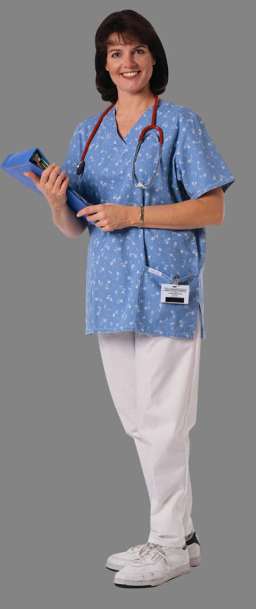 